附件1中文摘要模板题目：2022年ANQ大会北京第一作者1, 第二作者2 以及 第三作者 3*1 作者单位，地址，城市，省份，邮编2 作者单位，地址，城市，省份，邮编3 作者单位，地址，城市，省份，邮编*通讯作者：邮箱，电话 摘要以下说明旨在指导2022年ANQ北京大会摘要提交。提交的摘要必须清晰、简洁，并与会议模板一致，录取论文将统一收集在会议论文集中。若以单位为整体统一提交，请一定提供主要联系人电话、邮箱等联系方式。关键词：请提供五个关键词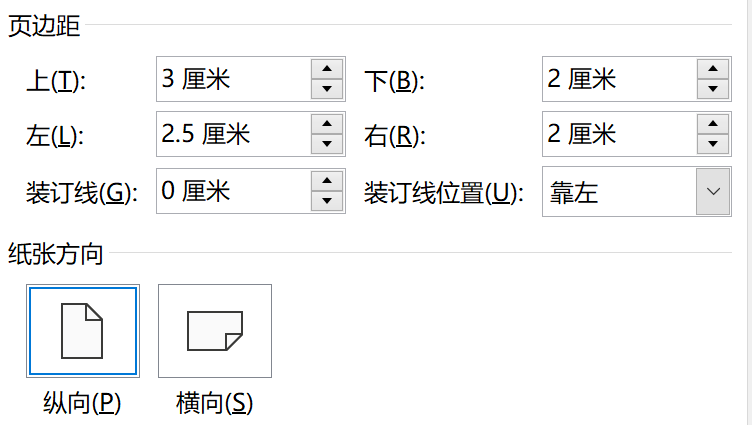 